АДМИНИСТРАЦИЯ                КИРСАНОВСКОГО СЕЛЬСКОГО ПОСЕЛЕНИЯГрибановского МУНИЦИПАЛЬНОГО района Воронежской области  ПОСТАНОВЛЕНИЕ От 19.07.2022 года № 21      с. КирсановкаСогласно п.1ст.6,п.2 ст.42 Федерального закона № 416-ФЗ от 07.12.2011г. «О водоснабжении и водоотведении»,ПОСТАНОВЛЯЮ:Утвердить схему водоснабжения Кирсановского сельского поселения Грибановского муниципального района согласно приложений 1; 2.         2. Признать утратившими силу постановления администрации Кирсановского сельского поселения от 01.08.2013г. № 55 «Об утверждении схемы водоснабжения Кирсановского сельского поселения»             3. Контроль за исполнением настоящего постановления оставляю за собой.Глава  сельского  поселения                                                      Е.В.АнисимовПриложение № 1 к Постановлению администрации Кирсановского сельского поселения от 19.07.2022 г. №21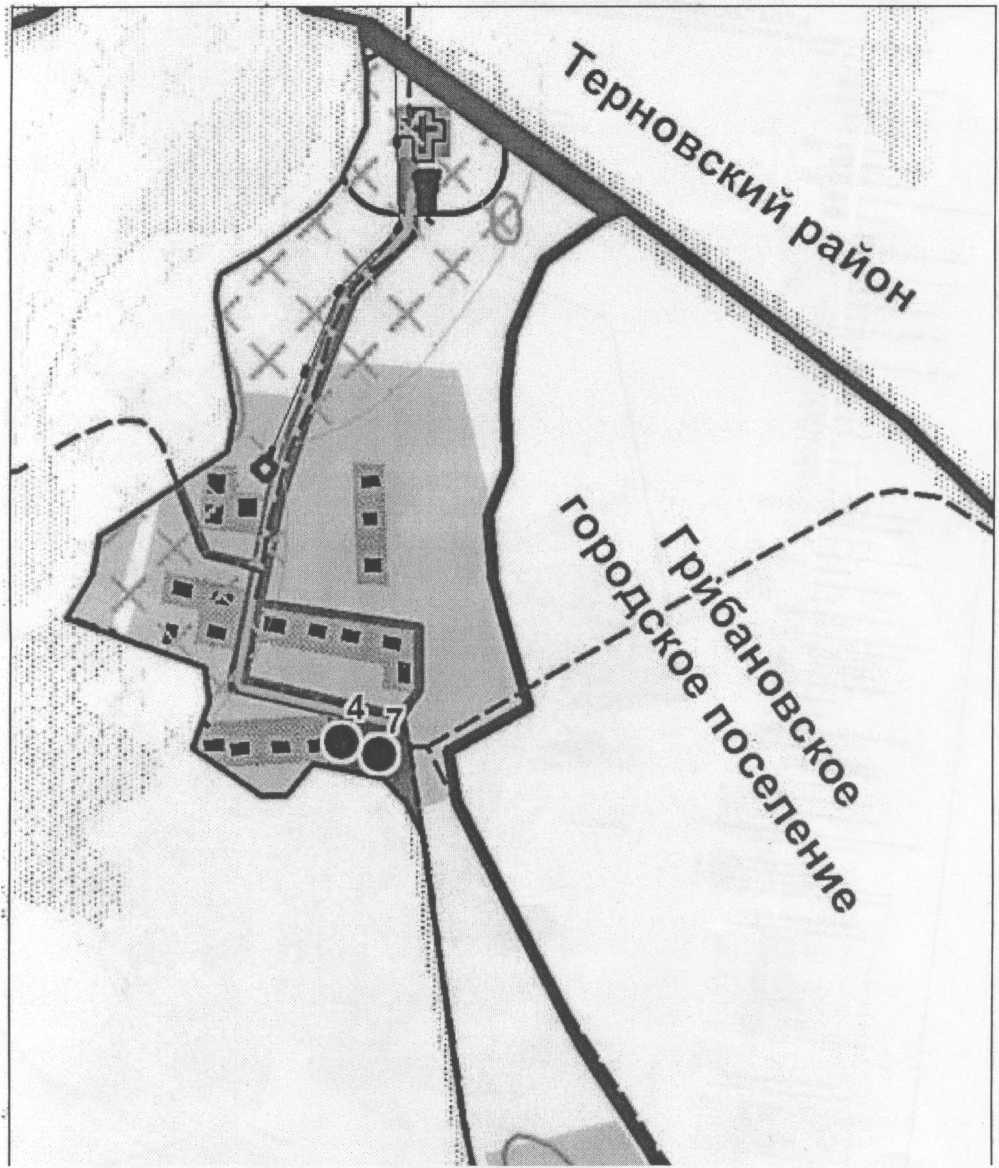 Приложение № 2 к Постановлению администрации Кирсановского сельского поселения от 19.07.2022 г. №21генеральный план кирсановского сельского поселения ГРИБАНОВСКОГО МУНИЦИПАЛЬНОГО РАЙОНА ВОРОНЕЖСКОЙ ОБЛАСТИСХЕМА С ОТОБРАЖЕНИЕМ ЗОН ПЛАНИРУЕМОГО РАЗМЕЩЕНИЯ ОБЪЕКТОВ КАПИТАЛЬНОГО СТРОИТЕЛЬСТВА МЕСТНОГО ЗНАЧЕНИЯ С. КИРСАНОВКА, п. ЕМЕЛЬЯНОВКА	ои,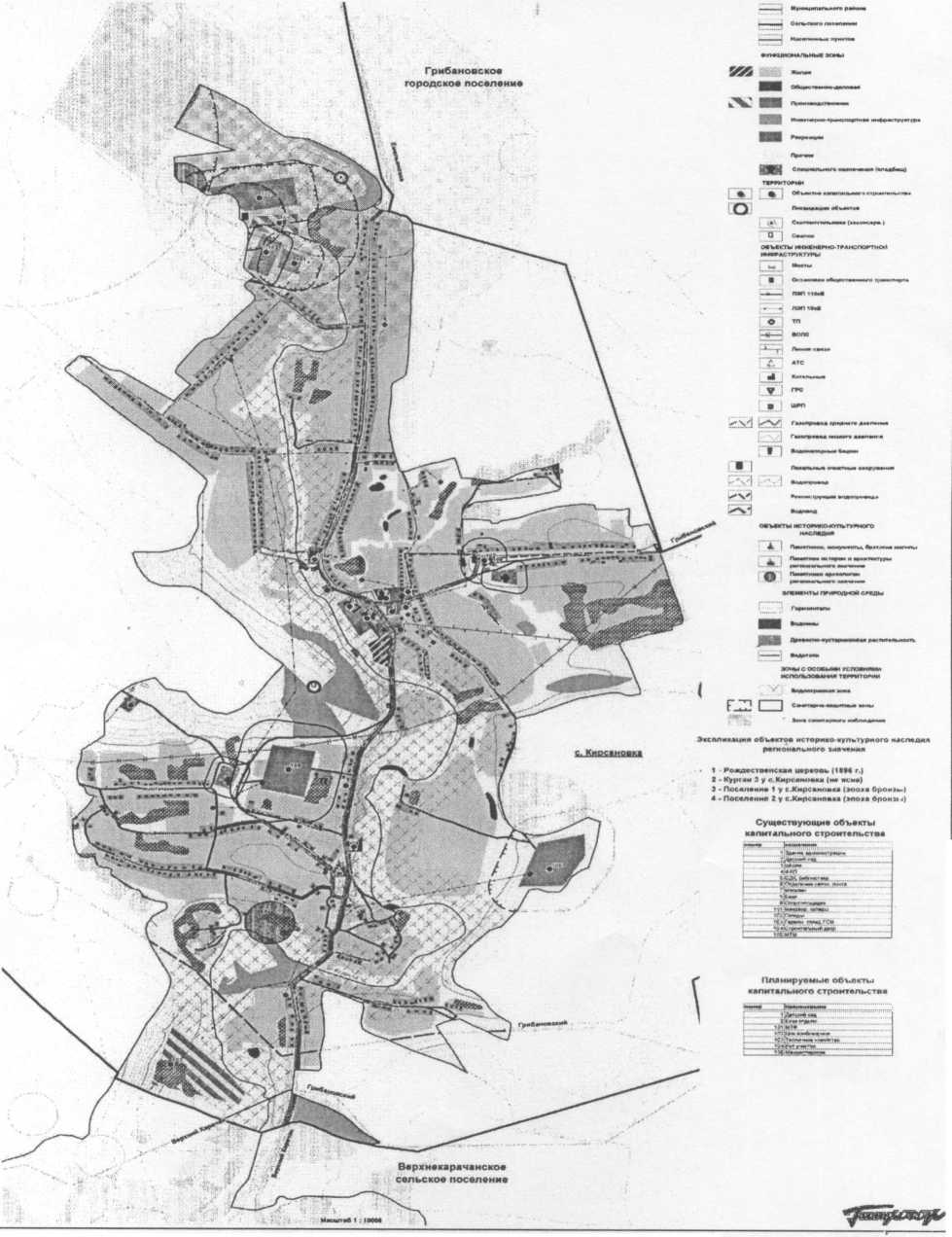 Об утверждении схемы водоснабжения Кирсановского сельского поселения.